附件2：乳山市教育和体育局2021年引进优秀人才群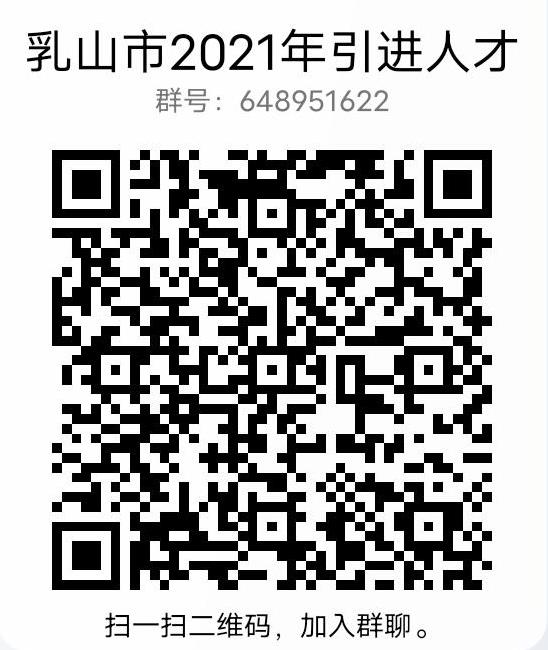 说明：请进入考察范围人员扫码进群。